MINISTERO DELL’ISTRUZIONE, DELL’UNIVERSITA’ E DELLA RICERCAUFFICIO SCOLASTICO REGIONALE PER IL LAZIOLICEO SCIENTIFICO STATALE“TALETE”00195 ROMA - Via Camozzi, 2 - Tel. 06121124305/4306 - Fax 0667663879 - Distretto 25RMPS48000T - e mail: rmps48000t@istruzione.it - www.liceotalete.it -   C.F.97021010588 – CCC :UFD26UCirc. N. 229Del 09/02/2016							Agli alunni delle classi  3A-3B-3C-3L							Ai docenti accompagnatori							Proff. Guarisco, Frasciello, Vernich,							Di Stefano, Mezzetti e RussiOGGETTO: Viaggio  d’istruzione a Venezia 04-08/04/2016 -  Versamento acconto                                                                                                                                                                                                                                                                                                                                                                                                                                               .Si invitano le classi in indirizzo che, con i docenti accompagnatori  parteciperanno  al viaggio d’istruzione in oggetto, a regolarizzare l’adesione consegnando agli studenti rappresentanti di classe, l’allegato modello di autorizzazione debitamente firmato dai genitori e dallo studente partecipante, modello allergie e ricevuta del versamento dell’acconto di € 150,00   su una quota di circa € 365,00 entro il 1                                8/02/2016.   Si raccomanda la puntualità nella consegna  di quanto richiesto in Segreteria per il tramite dei rappresentanti di classe.Si allega copia del programma di massima.I docenti accompagnatori dovranno garantire la tempestività delle suddette procedure.								IL DIRIGENTE SCOLASTICO								   (Prof. Alberto Cataneo)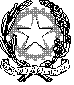 